ГБПОУРК «БТТ»                                                 Директору Государственного бюджетного 297600, г.Белогорск,	                                              профессионального образовательного	ул. Луначарского, 50                                              учреждения Республики Крым	тел.(36559) 9-21-02                                                 «Белогорский технологический техникум»                                                                                  Члеку Сергею АнатольевичуОтПроживающего(ей) по адресу:____________________________________________________Телефон поступающего: ________________________________ЗАЯВЛЕНИЕПрошу Вас принять меня для очного обучения по профессии 23.01.17 Мастер по ремонту и обслуживанию автомобилей за счет бюджетных ассигнований бюджета Республики КрымО себе сообщаю следующее:Окончил(а) в 20____ году общеобразовательное учреждение:         - с получением основного общего образования                         - с получением среднего общего образования  Наименование образовательного учреждения ________________________________________________________________________________________________________________________________________________________________Сведения о документе, подтверждающем уровень образования или образования и квалификации:  _______________________ № _______________________выдан «_____» _________ 20____ г.        (вид документа)Средний балл документа об образовании или об образовании и о квалификацииОбщежитие: нуждаюсь, не нуждаюсь 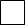 Среднее  профессиональное  образование   получаю   впервые   не впервые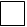 ____________________(подпись абитуриента)О себе дополнительно сообщаю: отношение к военной службе    __________________________________________________хобби ________________________________________________________________________Наличие государственных льгот (подтверждается соответствующими документами):   Дети-сироты и дети, оставшиеся без попечения родителей    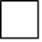 Дети-инвалиды I и II группы    Чернобыльцы    многодетная семья   Домашний адрес родителей: ________________________________________________________________________________Ф.И.О. родителей и № телефона:Отец: ____________________________________________________________________________Мать: ____________________________________________________________________________Ознакомлен (-на) (в т.ч. через информационные системы общего пользования):*с лицензией на право осуществления образовательной деятельности, свидетельством о государственной аккредитации и приложениями к ним, с Уставом ГБПОУРК «БТТ», Правилами приема, Правилами внутреннего распорядка обучающихся ГБПОУ РК «БТТ», условиями обучения в ГБПОУРК «БТТ»                                                                       _____________________                                                                                                 (подпись абитуриента)* с тем, что в соответствии со ст.11 Закона Республики Крым от 06.07.2015 №131-ЗРК/2015 «Об образовании в Республике Крым» образовательная деятельность осуществляется на государственном языке Российской Федерации. Не возражаю, что обучение в ГБПОУРК «БТТ» ведётся на русском языке                                                                        _____________________                                                                                                  (подпись абитуриента)*  с датой предоставления оригинала документа об образовании и (или) квалификациидо  18 августа 2023 г. данет                                                              Подпись поступающего   ____________________	                                                                                                          «_____» ____________2023 г.Я, _____________________________________________________________, родитель (законный представитель) поступающего ____________________________________________ несу ответственность за достоверность сообщенной информации.                                                                                               Подпись_____________________                                                                                  (родителя или законного представителя)Подпись ответственного лица приемной комиссии__________________________________           «_____» ____________2023 г.Профориентатор____________________________Фамилия _________________________Имя ______________________________Отчество __________________________Дата рождения ______________________Гражданство: РФДокумент, удостоверяющий личность,Паспорт серия ________ № _______________Выдан ФМС «_____» _________ 20 _____ г. (дата выдачи)СНИЛС ______________________________